Appendix 1Claim types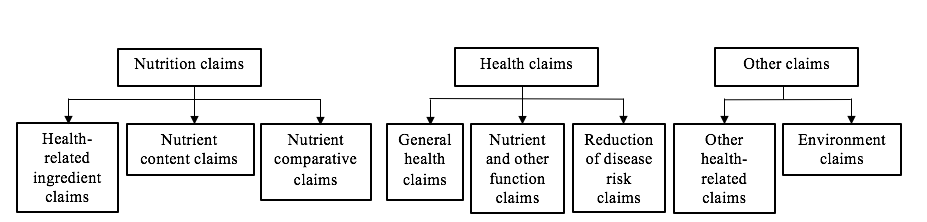 Figure 1 Categories and sub-categories of each claim type as per the taxonomy of the International Network for Food and Obesity/NCDs Research, Monitoring and Action Support (INFORMAS)(7)Claim hierarchy-	Figure 2: Hierarchy of claims (in order of descending priority) as per the INFORMAS taxonomy (7)Claim ContentHealth-related ingredient claimsWholegrainFruits/nuts/honeyGrains/seedsVegetables/plantsBacteria/culture/probiotics/prebioticsMilk/creamEdible oils/oil emulsionsCocoa/cacaoWaterNutrient content claimsFibreEnergy/caloriesAntioxidants/vitamins/minerals/hormonesCarbohydratesFatsSugarProteinSaltNutrient comparative claimsReduced fatMore calciumLess saltReduced sugarReduced caloriesMore fibreReduced carbohydratesMore proteinMore vitamins/minerals/hormones/antioxidantsGeneral health claimsGeneral e.g. super, healthyLow GI/energy density/lower GIDigestive healthBone healthOral healthImmune healthNutrient and other function claimsNutrient + muscleNutrient + boneNutrient + growthNutrient + visionNutrient + energyNutrient + strengthNutrient + brainNutrient + nutrient absorption/production Nutrient + digestion/bowelNutrient + immunityNutrient + overall healthNutrient + blood-relatedNutrient + oral healthReduction of disease claimsHeart-relatedHeart Foundation TickCholesterol absorptionGlycaemic impactOsteoporosisDigestive healthNutrient absorptionOther claimsEnvironmentalOther health-relatedGlossary (Adapted from: Rayner M, Wood A, Lawrence M, Mhurchu CN, Albert J, Barquera S, et al. Monitoring the health- related labelling of foods and non-alcoholic beverages in retail settings. Obes Rev. 2013;14(Suppl. 1):70-81)Nutrition claim: any representation which states, suggests or implies that a food has particular nutritional properties including but not limited to the energy value and to the content of protein, fat and carbohydrates, as well as the content of vitamins and minerals.Health-related ingredient claim – any representation which states, suggests or implies that a food has particular nutritional properties not related to its energy value or to the content of protein, fat and carbohydrates, vitamins and minerals but related to the content of an ingredient’ Nutrient content claim: ‘a nutrition claim that describes the level of a nutrient contained in a food [or its energy value; includes ‘non-addition claims’ - ‘any claim that a [nutrient] has not been added to a food, either directly or indirectly. The [nutrient] is one whose presence or addition is permitted in the food and which consumers would normally expect to find in the food’ Nutrient comparative claim: ‘a [nutrition] claim that compares the nutrient levels and/or energy value of two or more foods.’ Health claim: ‘any representation that states, suggests, or implies that a relationship exists between a food or a constituent of that food and health.’ Nutrient function claim – ‘a [health] claim that describes the physiological role of the nutrient in growth, development and functions of the body.’ (CAC/GL 23-1997) [Although Codex classifies nutrient function claims as nutrition claims it seems more logical to classify them as health claims] Other function claim – health ‘claims concerning specific beneficial effects of the consumption of foods or their constituents, in the context of the total diet on normal functions or biological activities of the body. Such claims relate to a positive contribution to health or to the improvement of a function or to modifying or preserving health.’ Reduction of disease risk claim – health ‘claims relating the consumption of a food or food constituent, in the context of the total diet, to the reduced risk of developing a disease or health-related condition.’ General health claim – a health claim concerning the general beneficial effects of the consumption of foods or their constituents on health. Appendix 2 Number and percentage of New Zealand packaged food products with different types of nutrition and health claims displayed on the front-of-pack for selected food categories. Appendix 3 Number and percentage of nutrition and health claims displayed on the front-of-pack of New Zealand packaged food products for selected food categoriesFOOD CATEGORIESFOOD CATEGORIESTotal N of products (%)N of products with claims (%)Products with nutrition claimsProducts with nutrition claimsProducts with nutrition claimsProducts with nutrition claimsProducts with health claimsProducts with health claimsProducts with health claimsProducts with health claimsFOOD CATEGORIESFOOD CATEGORIESTotal N of products (%)N of products with claims (%)Total N (%)Health-related ingredient claims N (%)Nutrient content claims N (%)Nutrient compara-tive claims N (%)Total N (%)General health claims N (%)Nutrient and other function claims N (%)Reduction of disease risk claims N          (%)All packaged foodsAll packaged foods7526(100.0)(.5)2644 (35.1)840 (31.8)1913 (72.4)586 (22.2)1094 (14.5)872 (79.7)45 (4.1)303 (27.7)Healthy foodsHealthy foods3557 (47.3) ()1596 (44.9)530 (33.2)1250 (78.3)312 (19.5)807 (22.7)601 (74.5)37 (4.6)286 (35.4)Less Healthy foodsLess Healthy foods3969 (52.7)()1048 (26.4)310 (29.6)663 (63.3)274 (26.1)287 (7.2)271 (94.4)8 (2.8)17 (5.9)BakeryTotal1565 (100)()392 (25.0)116 (29.6)249 (63.5)121 (30.9)125 (8.0)113 (90.4)6 (4.8)8 (6.4)BakeryHealthy445 (28.4)()178 (40.0)71 (39.9)135 (75.8)11 (6.18)74 (16.6)62 (83.8)6 (8.1)8 (10.8)BakeryLess healthy1120 (71.6)()214 (19.1)45 (21.0)114 (53.3)110 (51.4)51 (4.6)51 (100)0 (0.0)0 (0.0)CerealsTotal564 (100)()410 (72.7)218 (53.2)333 (81.2)35 (8.5)248 (44.0)196 (79.0)13 (5.2)83 (33.5)CerealsHealthy291 (51.6)()232 (79.7)140 (60.3)192 (82.8)24 (10.3)166 (57.0)121 (72.9)11 (6.6)75 (45.2)CerealsLess healthy273 (48.3)()178 (65.2)78 (43.8)141 (79.2)11 (6.2)82 (30.0)75 (91.5)2 (2.4)8 (9.8)Confec-tioneryTotal784 (100)()229 (29.2)77 (33.6)153 (66.8)28 (12.2)37 (4.7)37 (100)0 (0.0)0 (0.0)Confec-tioneryHealthy100 (12.8)()69 (69.0)3 (4.3)68 (98.6)13 (18.8)24 (24.0)24 (100)0 (0.0)0 (0.0)Confec-tioneryLess684 (87.2)()160 (23.4)74 (46.3)85 (53.1)15 (9.4)13 (1.9)13 (100)0 (0.0)0 (0.0)Convenience foodsTotal378 (100)()93 (24.6)42 (45.2)67 (72.0)6 (6.5)74 (19.6)58 (78.4)0 (0.0)23 (31.1)Convenience foodsHealthy252 (66.7)()75 (29.8)32 (42.7)57 (76)5 (6.7)60 (23.8)47 (78.3)0 (0.0)19 (31.7)Convenience foodsLess healthy126 (33.3)()18 (14.3)10 (55.6)10 (55.6)1 (5.6)14 (11.1)11 (78.6)0 (0.0)4 (28.6)DairyTotal1677 (100)()594 (35.4)190 (32.0)400 (67.3)241 (40.6)241 (14.4)150 (62.2)7 (2.9)104 (43.2)DairyHealthy1027 (61.2)()459 (44.7)145 (31.6)337 (73.4)183 (39.9)208 (20.3)121 (58.2)7 (3.4)99 (47.6)DairyLess healthy650 (38.8)()135 (20.8)45 (33.3)63 (46.7)58 (43.0)33 (5.1)29 (87.9)0 (0.0)5 (15.2)Fruit and vegetable productsTotal1155 (100)()339 (29.4)94 (27.7)263 (77.6)34 (10.0)199 (17.2)152 (76.4)3 (1.5)81 (40.7)Fruit and vegetable productsHealthy926 (80.2)()302 (32.6)81 (26.8)236 (78.1)32 (10.6)180 (19.4)134 (74.4)2 (1.1)81 (45)Fruit and vegetable productsLess healthy229 (19.8)()37 (16.2)13 (35.1)27 (73.0)2 (5.4)19 (8.3)18 (94.7)1 (5.3)0 (0.0)Non-alcoholic beveragesTotal1040 (100)()472 (45.4)68 (14.4)394 (83.5)62 (13.1)133 (12.8)129 (97.0)16 (12.0)4 (3.0)Non-alcoholic beveragesHealthy491 (47.2)()268 (54.6)53 (19.8)217 (81.0)40 (14.9)87 (17.7)84 (96.6)11 (12.6)4 (4.6)Non-alcoholic beveragesLess healthy549 (52.8)()204 (37.2)15 (7.4)177 (86.8)22 (10.8)46 (8.4)45 (97.8)5 (10.9)0 (0)Snack foodsTotal363 (100)()115 (31.6)35 (30.4)54 (47.0)59 (51.3)37 (10.2)37 (100)0 (0.0)0 (0.0)Snack foodsHealthy25 (6.9)()13 (52.0)5 (38.5)8 (61.5)4 (30.8)8 (32.0)8 (100)0 (0.0)0 (0.0)Snack foodsLess healthy338 (93.1)()102 (30.2)30 (29.4)46 (45.1)55 (53.9)29 (8.6)29 (100)0 (0.0)0 (0.0)FOOD CATEGORIESFOOD CATEGORIESTotal N of products (%)N of claims (%)Nutrition claims on food productsNutrition claims on food productsNutrition claims on food productsNutrition claims on food productsHealth claims on food productsHealth claims on food productsHealth claims on food productsHealth claims on food productsFOOD CATEGORIESFOOD CATEGORIESTotal N of products (%)N of claims (%)Total N (%)Health-related ingredient claims N (%)Nutrient content claims N (%)Nutrient compara-tive claims N         (%)Total N (%)General health claims N (%)Nutrient and other function claims N (%)Reduction of disease risk claims N          (%)All packaged foodsAll packaged foods7526 (100.0)7058 (100.0)5454 (77.3)1166 (21.4)3485 (63.9)803 (14.7)1604 (22.7)1197 (74.6)76 (4.7)331 (20.6)Healthy foodsHealthy foods3557 (47.3)4875 (69.1)3650 (74.9)760 (20.8)2457 (67.3)433 (11.9)1225 (25.1)844 (68.9)67 (5.5)314 (25.6)Less Healthy foodsLess Healthy foods3969 (52.7)2183 (30.9)1804 (82.6)406 (22.5)1028 (57.0)370 (20.5)379 (17.4)353 (93.1)9 (2.4)17 (4.5)BakeryTotal1565 (100)882 (100)736 (83.4)165 (22.4)414 (56.3)157 (21.3)146 (16.6)132 (90.4)6 (4.1)8 (5.5)BakeryHealthy445 (28.4)447 (50.7)354 (79.2)102 (28.8)233 (65.8)19 (5.4)93 (20.8)79 (84.9)6 (6.5)8 (8.6)BakeryLess healthy1120 (71.6)435 (49.3)382 (87.8)63 (16.4)181 (47.3)138 (36.1)53 (12.2)53 (100)0 (0.0)0 (0.0)CerealsTotal564 (100)1503 (100)1070 (71.2)297 (27.8)730 (68.2)43 (4.0)433 (28.8)301 (69.5)28 (6.5)104 (24.0)CerealsHealthy291 (51.6)995 (66.2)680 (68.3)189 (27.8)462 (67.9)29 (4.3)315 (31.7)193 (61.3)26 (8.3)96 (30.5)CerealsLess healthy273 (48.3)508 (33.8)390 (76.8)108 (27.7)268 (68.7)14 (3.6)118 (23.2)108 (91.5)2 (1.7)8 (6.8)Confec-       tioneryTotal784 (100)384 (100)317 (82.6)81 (25.6)205 (64.7)31 (9.8)67 (17.4)67 (100)0 (0.0)0 (0.0)Confec-       tioneryHealthy100 (12.8)166 (43.2)120 (72.3)3 (2.5)101 (84.2)16 (13.3)46 (27.7)46 (100)0 (0.0)0 (0.0)Confec-       tioneryLess healthy684 (87.2)218 (56.8)197 (90.4)78 (39.6)104 (52.8)15 (7.6)21 (9.6)21 (100)0 (0.0)0 (0.0)Convenience foodsTotal378 (100)251 (100)167 (66.5)42 (25.1)119 (71.3)6 (3.6)84 (33.4)61 (72.6)0 (0.0)23 (27.4)Convenience foodsHealthy252 (66.7)210 (83.7)141 (67.1)32 (22.7)104 (73.8)5 (3.5)69 (32.9)50 (72.5)0 (0.0)19 (27.5)Convenience foodsLess healthy126 (33.3)41 (16.3)26 (63.4)10 (38.5)15 (57.7)1 (3.8)15 (36.6)11 (73.3)0 (0.0)4 (26.7)DairyTotal1677 (100)1802 (100)1462 (81.1)305 (20.1)822 (56.2)335 (22.9)340 (18.9)210 (61.8)21 (6.2)109 (32.0)DairyHealthy1027 (61.2)1548 (85.9)1243 (80.3)256 (20.6)731 (58.8)256 (20.6)305 (19.7)180 (59.0)21 (6.9)104 (34.1)DairyLess healthy650 (38.8)254 (14.1)219 (86.2)49 (22.4)91 (41.6)79 (36.0)35 (13.8)30 (85.7)0 (0.0)5 (14.3)Fruit and vegetable productsTotal1155 (100)876 (100)606 (69.2)119 (19.6)447 (73.8)40 (6.6)270 (30.8)185 (68.5)4 (1.5)81 (30)Fruit and vegetable productsHealthy926 (80.2)789 (90.1)544 (68.9)96 (17.6)410 (75.4)38 (7.0)245 (31.1)161 (65.7)3 (1.2)81 (33.1)Fruit and vegetable productsLess healthy229 (19.8)87 (9.9)62 (71.3)23 (37.1)37 (59.7)2 (3.2)25 (28.7)24 (96)1 (4.0)0 (0.0)Non-alcoholic beveragesTotal1040 (100)1084 (100)872 (80.4)92 (10.6)674 (77.3)106 (12.1)212 (19.6)189 (89.2)17 (8.0)6 (2.8)Non-alcoholic beveragesHealthy491 (47.2)686 (63.3)542 (79.0)77 (14.2)399 (73.6)66 (12.2)144 (21.0)127 (88.2)11 (7.6)6 (4.2)Non-alcoholic beveragesLess healthy549 (52.8)398 (36.7)330 (82.9)15 (4.5)275 (83.3)40 (12.1)68 (17.1)62 (91.2)6 (8.8)0 (0.0)Snack foodsTotal363 (100)276 (100)224 (81.2)65 (29.0)74 (33.0)85 (38.0)52 (18.8)52 (100)0 (0.0)0 (0.0)Snack foodsHealthy25 (6.9)34 (12.3)26 (76.5)5 (19.2)17 (65.4)4 (15.4)8 (23.5)8 (100)0 (0.0)0 (0.0)Snack foodsLess healthy338 (93.1)542 (87.7)198 (81.8)60 (30.3)57 (28.8)81 (40.9)44 (18.2)44 (100)0 (0.0)0 (0.0)